IZVJEŠĆE  O  KONTROLI  SUĐENJAMLADEŽI NSKZŽ(dostaviti na e-mail: ns-kzz-zabok@kr.t-com.hr, slavko.tepus@gmail.com,                                                     Fax: 049 / 221 - 655, u roku od 48 sati od odigrane utakmice)Objašnjenje ocjena:## Upišite u drugo polje ocjenu koja bi bila dodijeljena bez očite sučeve pogreškeSUDAC UTAKMICE1.2.3.4.5.6.Datum:							             	Potpis delegata:     				                                                                        Za specijalne potrebe / objašnjenja upotrijebiti posebni list.                      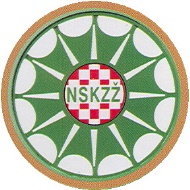 NOGOMETNI SAVEZ KRAPINSKO ZAGORSKE ŽUPANIJEKOMISIJA NOGOMETNIH SUDACA IO NSKZŽ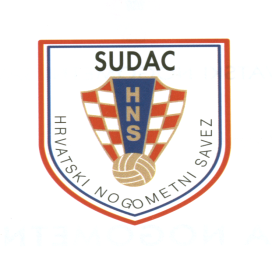 49210 ZABOK, ZIVTOV TRG 10, tel./fax: 049/221-655,MB: 3416054, OIB: 83292546584, Žiro račun: HR982360000-1101393448Domaći:Gosti:Gosti:Gosti:Gosti:Gosti:Gosti:Mjesto:Datum:Datum:Datum:Datum:Datum:Datum:Vrijeme:Vrijeme:Vrijeme:Konačni rezultat:Konačni rezultat:Rezultat  poluvremena:Rezultat  poluvremena:Rezultat  poluvremena:Rezultat  poluvremena:Rezultat  poluvremena:Vrsta natjecanjaVrsta natjecanjaVrsta natjecanjaKonačni rezultat:Konačni rezultat:Rezultat  poluvremena:Rezultat  poluvremena:Rezultat  poluvremena:Rezultat  poluvremena:Rezultat  poluvremena:Vrsta natjecanjaVrsta natjecanjaVrsta natjecanjaSudac utakmice:Sudac utakmice:Mjesto:Mjesto:Mjesto:Brojčana  ocjenaPIONIRIBrojčana  ocjenaPIONIRIBrojčana  ocjenaPIONIRISudac utakmice:Sudac utakmice:Mjesto:Mjesto:Mjesto:Brojčana  ocjena:JUNIORIBrojčana  ocjena:JUNIORIBrojčana  ocjena:JUNIORIDelegat utakmice:Delegat utakmice:Mjesto:Mjesto:Mjesto:Stupanj teškoće utakmiceStupanj teškoće utakmiceStupanj teškoće utakmiceNormalnaNormalnaTeškaTeškaTeškaTeškaTeškaTeškaVrlo  teškaVrlo  teškaVrlo  teškaVrlo  teškaVrlo  teškaVrlo  teškaGlavni sudac:Glavni sudac:Glavni sudac:Prvi pomoćni sudac:Prvi pomoćni sudac:Prvi pomoćni sudac:Drugi pomoćni sudac:Drugi pomoćni sudac:Drugi pomoćni sudac:9,0  –  10 8,5  –  8,9 8,3  –  8,48,28,0  –  8,17,9 ##7,8 ##7,5  –  7,77,0  –  7,46,0  –  6,9Odlično suđenje Vrlo dobro suđenje  –  (važne odluke donijete korektno)Dobro suđenje  –  (očekivana razina)Zadovoljavajuće suđenje  –  (sa mogućnošću malih poboljšanja)Zadovoljavajuće suđenje  –  (sa značajnim mogućnostima poboljšanja)Jedna čista značajna pogreška  –  inače  8.3 i višeJedna čista značajna pogreška  –  inače  8.0 – 8.2Suđenje ispod očekivanja  –  slaba kontrola utakmice, značajne točke za poboljšanjeRazočaravajuće suđenje  –  ispod očekivanja, jedna ili više čistih značajnih pogrešakaNeprihvatljivo suđenjeKomentar Komisije nogometnih sudaca:Kratki opis utakmice - PIONIRI:Kratki opis utakmice – JUNIORI:Korektnost primjene i interpretacije Pravila nogometne igre, kontrola utakmice, taktički pristup i vođenje utakmice sa specifičnim situacijama po minutamaKorektnost primjene i interpretacije Pravila nogometne igre, kontrola utakmice, taktički pristup i vođenje utakmice sa specifičnim situacijama po minutamaKomentar   PIONIRI:KomentarJUNIORI:MinuteOpis situacije – PIONIRI:MinuteOpis situacije – JUNIORI:Primjena stegovnih (disciplinskih) mjera, ponašanje igrača i predstavnika kluba (klupa) sa specifičnim situacijama po minutama.Primjena stegovnih (disciplinskih) mjera, ponašanje igrača i predstavnika kluba (klupa) sa specifičnim situacijama po minutama.Komentar PIONIRI: KomentarJUNIORI: MinuteOpis situacije – PIONIRI:MinuteOpis situacije – JUNIORI:Fizička sprema – PIONIRI:Fizička sprema – PIONIRI:Fizička sprema – JUNIORI:Fizička sprema – JUNIORI:Komentar: Postavljanje i kretanje – PIONIRI - JUNIORI:Komentar: Postavljanje i kretanje – PIONIRI - JUNIORI:                 +     Normalno    –    Uvijek u blizini igrane lopte, slijedi igru čitavo vrijeme, ne ometa igru    Fleksibilni dijagonalni sustav kretanja    Spreman za poduzimanje akcije    Ulazi u kazneni prostor kada je to neophodno    Efikasno postavljanje kod nastavka igre/slobodni udarac, udarac iz kuta i vrataMolimo da opišete svaku specifičnu situaciju s naznakom minute posebice ako ste označili  « - «  ( negativna točka )                 +     Normalno    –    Uvijek u blizini igrane lopte, slijedi igru čitavo vrijeme, ne ometa igru    Fleksibilni dijagonalni sustav kretanja    Spreman za poduzimanje akcije    Ulazi u kazneni prostor kada je to neophodno    Efikasno postavljanje kod nastavka igre/slobodni udarac, udarac iz kuta i vrataMolimo da opišete svaku specifičnu situaciju s naznakom minute posebice ako ste označili  « - «  ( negativna točka )MinutaOpis situacije – PIONIRI:MinutaOpis situacije – JUNIORI:Osobnost suca:Konačni zaključak i savjeti za poboljšanje učinkovitosti i osobnostiKonačni zaključak i savjeti za poboljšanje učinkovitosti i osobnostiPIONIRI:JUNIORI:Točke za raspravu sa sucem - PIONIRI:Točke za raspravu sa sucem - PIONIRI:Točke za raspravu sa sucem - PIONIRI:Pozitivne točke:1)Pozitivne točke:2)Pozitivne točke:3)Točke za poboljšanje:1)Točke za poboljšanje:2)Točke za poboljšanje:3)Točke za raspravu sa sucem - JUNIORI:Točke za raspravu sa sucem - JUNIORI:Točke za raspravu sa sucem - JUNIORI:Pozitivne točke:1)Pozitivne točke:2)Pozitivne točke:3)Točke za poboljšanje:1)Točke za poboljšanje:2)Točke za poboljšanje:3)